07-192 УРБ-2А установка разведочного бурения  глубиной до 300 м на шасси ЗиЛ-157/157КЕ 6х6, гп 2.5 тн, диаметр скважины 76/190 мм, рабочий вес 10.05 тн, 104 лс, 40 км/час, заводы г. Баку, Горловка, Кунгур, Днепропетровск 1960-е г.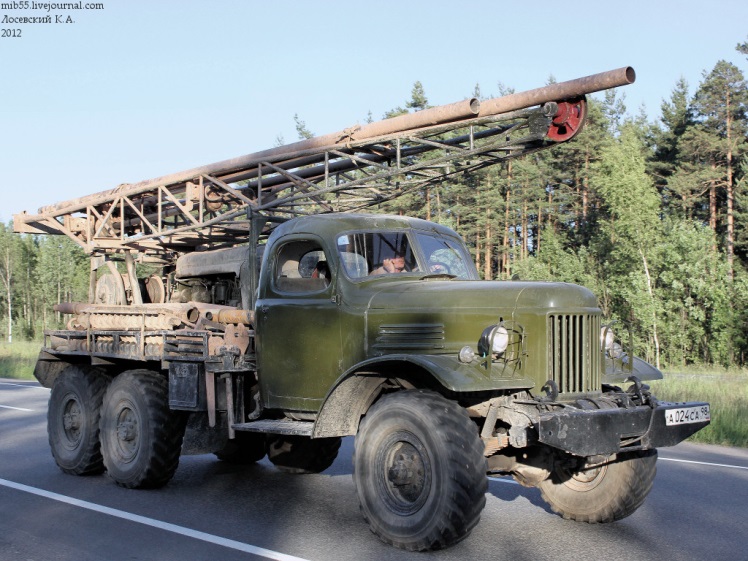 Установка геологоразведочиого бурения № 2 на автомашине ЗиС-151, далее - ЗиЛ-157 и ЗиЛ-157КЕ.Изготовитель: Кунгурскпй машиностроительный завод, Кишлинский машиностроительный завод, г. Баку; Ново-Горловский машиностроительный завод, г. Горловка, Днепропетровский завод горношахтного оборудования. Самоходная установка УРБ-2А предназначена для бурения геофизических и структурно-картировочных вертикальных скважин сплошным и кольцевым забоем вращательным способом с промывкой. Все механизмы буровой установки УРБ-2А смонтированы на шасси автомашины. Ротор получает вращение от ходового двигателя автомашины через карданный вал и коробку скоростей. Лебедка — двухбарабанная со встроенной в каждый барабан двухдисковой муфтой включения. Каждый барабан снабжен одно-ленточным тормозом простого действия. Лебедка приводится в действие также от коробки скоростей. Буровой насос типа ИБГр —двухцилиндровый, двойного действия, горизонтальный, со сменными цилиндровыми втулками. Мачта высотой 10,75 м — сварная, решетчатой конструкции, ее поднимают и опускают гидравлическими домкратами. Особенности конструкции установки:1) независимое фрикционное включение барабанов лебедки (один барабан служит для намотки каната, поддерживающего инструмент во время бурения и для втягивания внутрь мачты вертлюга с квадратной рабочей штангой, другой барабан предназначен для намотки каната при спуско-подъемных операциях, что дает значительную экономию времени);2) механизированная непрерывная подача инструмента обеспечивает дополнительную нагрузку на долото;3) механизированный подъем и спуск мачты. Выпускалась и модификация этой машины - установка разведочного бурения УРБ-2Т на шасси трелевочного трактора ТДТ-75.В комплект буровой установки входит двухосный автоприцеп грузоподъемностью 3 тс, оборудованный зажимами для 6-метровых труб, ящиками для инструментов и держателем для запасных колес автомашины, а также некоторых приспособлений, облегчающих работу бурильщика.Краткая история буровой установки УРБ-2А.Установка разведочного бурения УРБ-2А появилась в середине 1950-х годов и выпускалась на Кишлинским машиностроительным заводом на шасси ЗиС-151, а с прекращением его выпуска на шасси ЗиЛ-157. К производству машины подключились ещё несколько заводов разных ведомств. На рубеже 1970-х годов установку модернизировали, значительно улучшив технические характеристики, и она получила название УРБ-2.5А.   Она явилась основной и самой распространённой в советском и постсоветском пространстве буровой установкой, уже на современных полноприводных шасси КамАЗ и Урал, в области геологоразведки геофизики и прижиться в большинстве геологических экспедиций и геологических станций. Нет в Советском союзе и в сегодняшней России месторождений нефти газа и прочих ископаемых, где не была бы задействована установка УРБ-2,5А, успевшая за более чем 50 лет своего существования стать самым удачным легендарным конструкторским инженерным решением в сфере нефтегазового бурового машиностроения. Сегодняшний потенциал нефтегазодобывающей отрасли промышленности нашей страны, без преувеличения во многом обязан существованию этой буровой установки.    Бурение на воду:Так же, буровая установка УРБ-2.5А, нашла широчайшее применение для бурения на воду (бурение на известняк) и бурения артезианских скважин, особенно в районах минеральных вод.    Бурение скважин под фундамент:Также установка УРБ-2.5А применяется в строительстве, на стадии фундаментных работ, например в случае производства бурения скважин для свайного фундамента. Свайный фундамент - буронабивные сваи (БНС) применяется в тех случаях, когда грунты имеют неустойчивую глинистую основу или являются плавающими или когда технология забивных свай неуместна из-за высокой стоимости забивного фундамента. В некоторых случаях применение забивных свай полностью исключается по причине образующейся разрушительной вибрации при их забивке. Агрегаты вращательного бурения (Словарь по геологии нефти, Л., 1958 г.)                                              Первая модернизация ЗиЛ-157 1961 г.
 В октябре 1961 года Московский автозавод перешёл на производство модернизированного вездехода ЗиЛ-157К, в конструкции которого, как и на грузовике ЗиЛ-164А, применялись узлы от готовившегося к выпуску нового автомобиля ЗиЛ-130. В их перечень входили однодисковое сцепление, синхронизированная коробка передач, барабанный ручной тормоз и комбинированный тормозной кран. 
На машину устанавливался 6-цилиндровый карбюраторный четырёхтактный рядный нижнеклапанный двигатель, получивший наименование ЗиЛ-157К, мощностью 104 л.с. при 2600 об/мин (с ограничителем) со степенью сжатия 6,2 и объёмом 5555 см3.Грузоподъёмность машины осталась прежней – 2500 кг по грунтовым дорогам и бездорожью и 4500 кг по дорогам с улучшенным твёрдым покрытием. 
Автомобиль ЗиЛ-157К выпускался Московским автозаводом до 1978 года. Параллельно его производство с 27 октября 1977 -го осуществлялось на Уральском автомоторном заводе (УАМЗ), где оно также продолжалось до 1978 года. С указанного времени эту модель сменил модернизированный грузовик ЗиЛ-157КД.Основные ТТХ серийного ЗиЛ-157К (1961 - 1978)двигатель: ЗиЛ-157КтрансмиссияпроходимостьТехнические характеристикиЕд. изм.на
автомашинена
трактореУстановка геологоразведочиого бурения № 2 на автомашинеАВБ-3-100 и АВБ-3-100мАВБ-Т и АВБ-ТмУРБ-2АМакс. мощностьл. с.959395Транспортная базаЗиС-150С-80ЗиС-151Вес агрегата с транспортной базойт6,8 и 714,6 и 14,89Грузоподъемность лебедкит1,251,252,5Высота вышким8,87,75 и 9,429,5Число роликов в кронблокешт.31 и 32Размеры ведущей штангимм76х555776x5557880x0x7000Грязевой насос «Нг»л/мин кг/смз200/30200/30ЗиФ 200/140Емкость глиномешалкимзНет и 0,25Нет и 0,250,25Глубина бурениям100100200грузоподъемность по шоссе, кг 4500 грузоподъемность по грунту, кг 2500 масса буксируемого прицепа, кг 3600 полная масса, кг 10230 снаряженная масса, кг 5540 габаритные размеры (ДхШхВ), мм 6684 х 2315 х 2360 размеры платформы (ДхШхВ), мм 3570 х 2090 х 355+570 погрузочная высота, мм 1388 колесная база, мм 4225 база задней тележки, мм 1120 дорожный просвет, мм 310 колея передних/ задних колес, мм 1755/ 1750 наружный радиус поворота, м 12 максимальная скорость, км/ч 65 расход топлива, л/100 км 42 объем топливного бака, л 150 + 65 запас хода, км 510 карбюраторный, 4-тактный, 6-цилиндровый, рядный, нижнеклапанный, жидкостного охлаждениякарбюраторный, 4-тактный, 6-цилиндровый, рядный, нижнеклапанный, жидкостного охлаждениядиаметр цилиндра, мм 101,6 ход поршня, мм 114,3 рабочий объем, л 5,55 степень сжатия6,5 порядок работы цилиндров1-5-3-6-2-4 мощность двигателя, л.с. (кВт) (с ограничителем)104 (76,5) при 2600 об/мин крутящий момент, кГс*м (Нм)34,5 (345) при 1100-1400 об/мин сцепление ЗиЛ-130, однодисковое, сухое коробка передачЗиЛ-130, механическая, 5-ступенчатая (синхронизаторы II-V)
I- 7,44; II- 4,10; III- 2,29; IV- 1,47, V- 1,00, задний ход - 7,09раздаточная коробка2-ступенчатая (1,16:1 и 2,27:1) с муфтой включения переднего мостаглавная передачаодинарная, пара конических шестерен со спиральными зубьями (6,67:1)привод задних мостовраздельный, параллельный размер шин/ модель12,00-18"/ К-12А, позже К-70преодолеваемый брод, м0,8 преодолеваемый подъем, град. 28 